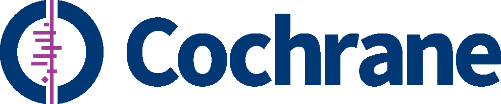 InputsKnowledge translation activitiesKnowledge translation activitiesOutcomes: difference we aim to makeOutcomes: difference we aim to makeOutcomes: difference we aim to makeInputsIntervention / outputsAudiencesShort-term Medium-termUltimate outcome